Vitez u patikama             Dragan  Radulović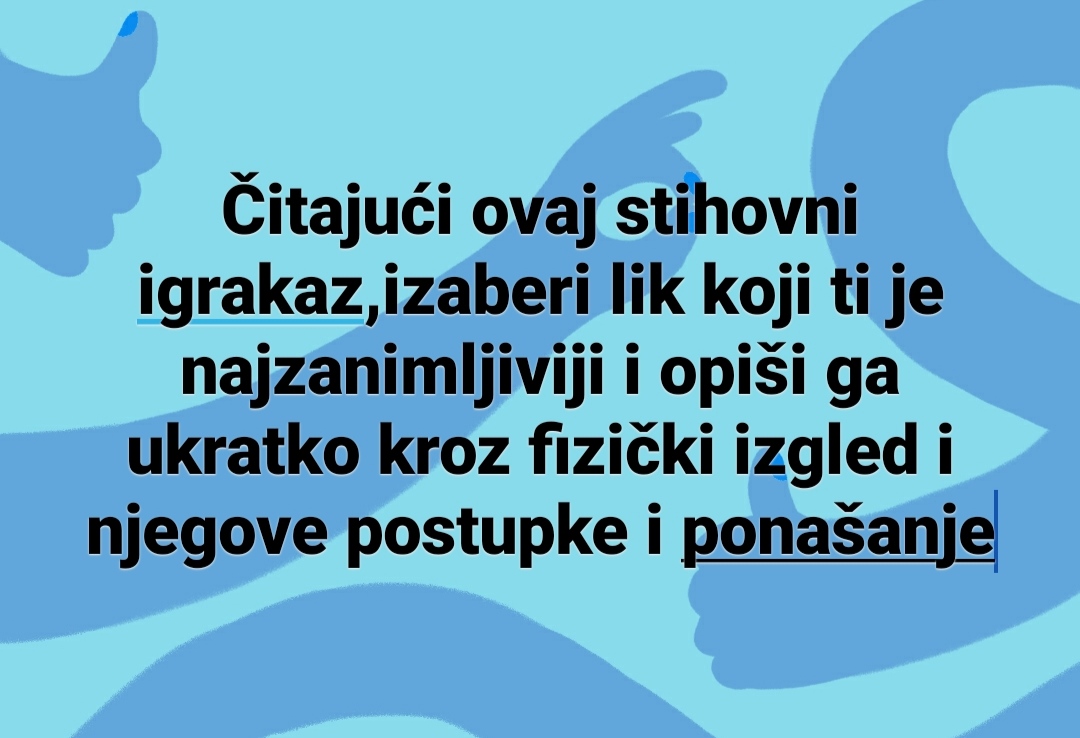 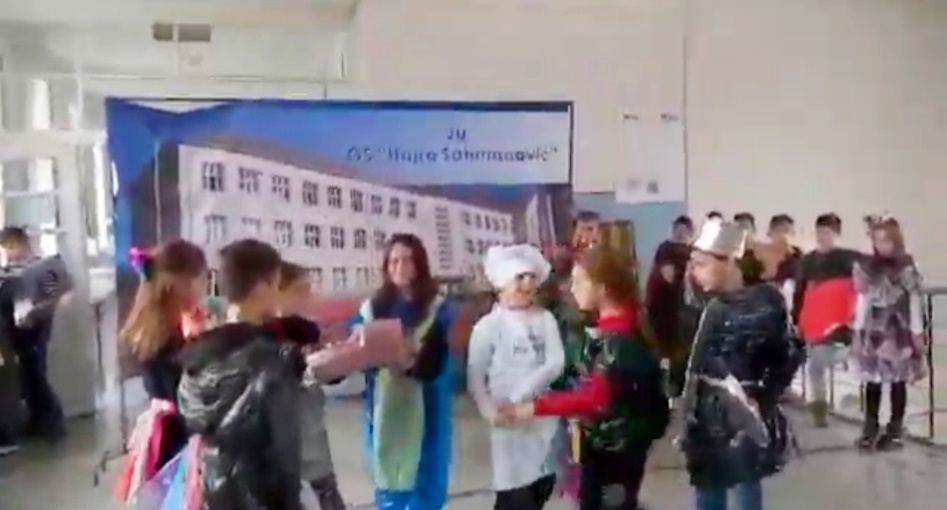 